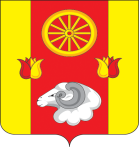 РОСТОВСКАЯ  ОБЛАСТЬРЕМОНТНЕНСКИЙ РАЙОНАДМИНИСТРАЦИЯ ДЕНИСОВСКОГО СЕЛЬСКОГО ПОСЕЛЕНИЯРАСПОРЯЖЕНИЕ Об утверждении    реестра  муниципальных служащих и перечня муниципальных должностей администрации  Денисовского   сельского  поселения на 2020 годВ  соответствии  с решением Собрания депутатов Денисовского сельского поселения № 89 от 30. 08. 2011 года «Об утверждении Положения о  порядке формирования и ведения реестра муниципальных служащих, замещающих должности муниципальной службы в Администрации Денисовского сельского поселения», решением Собрания депутатов Денисовского сельского поселения № 72 от 12.12.2018 «О структуре  и штатной    численности Администрации Денисовского сельского поселения»,  в целях установления порядка работы с документами, обеспечения выполнения принимаемых решений:    1. Утвердить реестр  муниципальных служащих  администрации Денисовского сельского поселения  на 2020год  согласно приложению № 1.      2. Утвердить перечень муниципальных должностей  администрации Денисовского сельского поселения согласно приложению № 2.Глава АдминистрацииДенисовского сельского поселения                                           О.А. Апанасенко                                                                                                      Приложение     №2к распоряжению администрации Денисовского с/поселения от  09.01.2020 г. № 2ПЕРЕЧЕНЬМУНИЦИПАЛЬНЫХ  ДОЛЖНОСТЕЙАДМИНИСТРАЦИИ ДЕНИСОВСКОГО СЕЛЬСКОГО ПОСЕЛЕНИЯПеречень должностей муниципальной службы в аппарате администрации Денисовского сельского поселенияВысшая  группа должностейГлава администрации Денисовского сельского поселения      Ведущая  группа должностей      1. Начальник сектора экономики и финансов.     Старшая группа должностейГлавный специалист по бухгалтерскому учетуГлавный специалист по вопросам ЖКХ, ГО и ЧС, земельным и имущественным отношениям Ведущий специалист по общим вопросамВедущий специалист - экономистПриложение 1к распоряжению администрации Денисовского с/поселения от 09.01.2020  г. №  2Реестр муниципальных служащих, замещающих должности муниципальной службы в АдминистрацииДенисовского сельского поселения на  2020год09.01.2020№ 2п.Денисовский№ п/пНаименование структурного подразделения администрации поселенияНаименование группы должностей муниципальной службыКатегория Наименование должности муниципальной службыФ.И.О. муниципального служащегоДата  рождения муниципального служащего (число, месяц, год)Сведения об образовании (наименование учебного заведения, год окончания, специальность (квалификация), ученая степень, звание)Дата  поступления на муниципальную службу (число, месяц год)сведения о периодах  замещения должностей, включаемых в стаж муниципальной службыПродвижение по муниципальной службе (перевод.увольнение, включение в кадровый резерв для замещения вакантных должностей муниципальной службы)Аттестация  (дата прохождения результаты аттестации)Домашний адрес1.Администрация Денисовского сельского поселенияВысшаяГлава  Администрации Денисовского сельского поселенияАпанасенко Олеся Аркадьевна20.04.1982Высшее: Ростовский государственный педагогический университет, 2006г, Учитель русского языка и литературы18.10.201603.04.2007г.Специалист по общим вопросам18.10.2012г-избрана главой 18.10.2016 г.- уволена в связи с истечением срока полномочий18.10.2016г.-назначена на должность главы  Администрации по контрактуПринята на должность специалиста по общим вопросам Администрации Денисовского сельского поселенияВключена в резерв управленческих кадровИзбрана главой Назначена главой Администрациип. Денисовский, ул. Молодежная, д.3, кв.12.Сектор экономики и финансов Администрации Денисовского сельского поселенияведущаяНачальник сектора  экономики и финансовНовомлинова Елена Николаевна07.10.1964Средне специальное: Константиновский сельскохозяйственный техникум МСХ РСФСР, 1984г, бухгалтер;Высшее: Автономная некоммерческая организация высшего профессионального образования «Московская открытая социальная академия», 2008г., экономист01.04. 200201.04.2002 специалист-бухгалтер;01.01.2003 г.- специалист21.07.2005г.- ведущий специалист31. 12. 200510.01.2006 г.- ведущий специалист16.02.2006г. – начальник сектора экономики и финансовПринята  в администрацию Денисовского  сельского поселения  специалистом-бухгалтеромПереведена на должность специалиста Денисовкой сельской администрацииПереведена на должность ведущего специалиста Уволена в порядке переводаПринята на должность ведущего специалиста в порядке перевода в Администрации Денисовского сельского поселенияПереведена в финансово-экономический сектор на должность начальника сектора экономики и финансов Администрации Денисовского сельского поселенияп. Денисовский, ул. 40 Лет  Победы, д. 7а3.Сектор экономики финансов Администрации Денисовского сельского поселениястаршаяГлавный специалист по бухгалтерскому учетуФурсова Галина Васильевна26.08.1967Средне специальное (Константиновский сельскохозяйственный техникум МСХ РСФСР, 1986г, бухгалтер);Высшее: Автономная некоммерческая организация высшего профессионального образования «Московская открытая социальная академия», 2008г., экономист21.07.2005г.21.07.2005г.- инспектор-бухгалтер31. 12. 2005 10.01.2006г.- ведущий специалист- бухгалтер16.02.2006г. –ведущий специалист-главный бухгалтер24.10.2008г.- главный специалист по бухгалтерскому учетуПринята инспектором-бухгалтером Денисовской сельской администрацииУволена в порядке переводаПринята на должность ведущего специалиста – бухгалтера Администрации Денисовского сельского поселенияПереведена в финансово-экономический сектор на должность ведущего специалиста – главного-бухгалтераПереведена на должность главного специалиста по бухгалтерскому учетуВключена в резерв управленческих кадровп. Денисовский, ул. Ленинская, 8, кв.24Администрация Денисовского сельского поселениястаршаяГлавный специалист поЖилищно-коммунальному хозяйству и земельным и имущественным отношениямЮхно Евгений Александрович14.05.1979Средне специальное:Сальский индустриальный техникум, 1999г., техник-механикВысшее: Калмыцкий государственный университет, инженер09.01.2007Специалист по ЖКХ21. 03. 2014 г. – ведущий специалист по ЖКХ19.10.2016г.  –главныйспециалист по вопросам ЖКХ, земельным, имущественным отношениямПринят на должность специалиста по жилищно-коммунальному хозяйству Администрации Денисовского сельского поселенияПереведен на должность ведущего специалиста по ЖКХВключен в кадровый резервПереведен на должность главного специалиста по вопросам ЖКХ, земельным, имущественным отношениям п. Денисовский, ул. 40 лет Победы, 3, кв. 2.5.Администрация Денисовского сельского поселениястаршаяВедущий специалист по общим вопросамХанмирзаева Галина Васильевна20.07.1987Высшее: Северо-Академия государственной службы, 2009, менеджер07.07.2006г07.07.2006- специалист по работе с молодежью09.01.2008 –специалист по работе с молодежью02.04.2010- специалист экономист05.12.2012 специалист по общим вопросам23.04.2015 г. – ведущий специалист пообщим вопросам11.09.2018 – ведущий специалист по общим вопросамПринята на должность специалиста по молодежи Принята специалистом по работе с молодежьюПринята на должность специалиста – экономиста Принята на должность специалиста по общим вопросамПринята на должность ведущего специалиста по общим вопросамПринята на должность по общим вопросам Включена в резерв управленческих кадровп. Денисовский, ул. Молодежная д. 2  кв. 26Сектор экономики финансов Администрации Денисовского сельского поселениястаршаяВедущий  специалист - экономистСтасенко Ирина Ивановна13.05.1969Средне специальное, Ростовский кооперативный техникум, бухгалтер, 1988 г.07. 10. 2011С 07.10.2011 – по 30. 11. 2012 Специалист – экономист11.01.201321. 01. 2014 – специалист 1 категории – экономист01.01.2015 г. –Ведущий специалист – экономистПринята на должность специалиста-экономистаПринята на должность специалиста-экономистаПереведена на должность специалиста 1 категории – экономистаПереведена на должность ведущего специалиста-экономистап. Денисовский ул. 40 лет Победы, 13 кв. 2